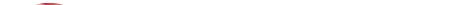 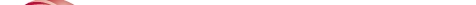 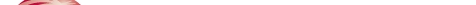 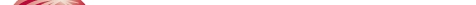 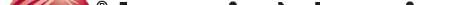 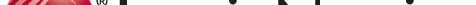 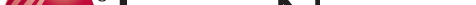 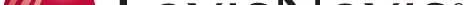 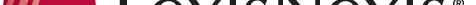 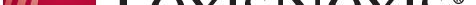 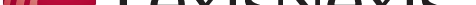 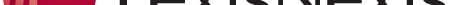 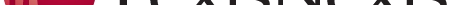 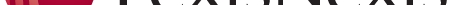 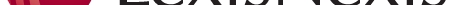 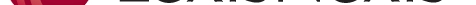 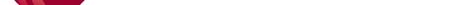 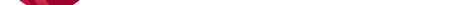 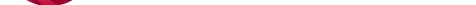 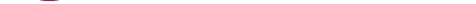 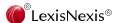 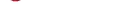 User Name:  3WM2KBV Date and Time:  01/07/2014 6:16 PM EST Job Number:  7058806 Document(1) 1.	Exxess Electronixx v. Heger Realty Corp., 64 Cal. App. 4th 698Client/matter:  FR-007|  About LexisNexis |  Privacy Policy |  Terms & Conditions |  Copyright © 2013  LexisNexis. 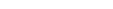 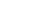 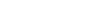 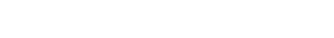 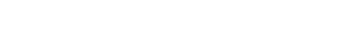 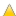 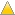 Caution As of: January 7, 2014 6:16 PM EST Exxess Electronixx v. Heger Realty Corp. Court of Appeal of California, Second Appellate District, Division One 
	June 8, 1998, Decided No. B108515. Reporter: 64 Cal. App. 4th 698; 75 Cal. Rptr. 2d 376; 1998 Cal. App. LEXIS 512; 98 Cal. Daily Op. Service 4396; 98 Daily Journal DAR 5991 lee broker, on grounds that  Cal. Civ. Code § 
1717 precluded an award of attorney fees on aEXXESS ELECTRONIXX et al., Cross-com-
plainants and Appellants, v. HEGER REALTY CORPORATION et al., Cross-defendants and Respondents.Prior History:  [***1]  APPEAL from orders of the Superior Court of Los Angeles County. Super. Ct. No. VC020587. Lois AndersonSmaltz, Judge.Disposition: The order denying Exxess Elec-
tronixx’s motion to tax costs and the order awarding attorneys’ fees to Heger Realty Cor-
poration are reversed. Appellants are entitled to costs on appeal.Core Termslease, attorney’s fees, realty, tort claim, 
prevailing party, indemnity, fee provision,brochure, cross-complaint, declaratory relief, trial court, contractual, equitable, constructive fraud, terms of the lease, contract claim,lessee, settlement, breach of fiduciary duty, claim for contribution, bring an action,fiduciary, hereunder, multiple tortfeasors, contract provision, noncontract, demurrer, italic, lessor, noticeCase SummaryProcedural PostureAppellant lessee sought review of an order of 
the Superior Court of Los Angeles County (Cali-
fornia), which awarded attorney fees to appel-declaratory relief claim which had been previ-
ously settled and dismissed.OverviewAfter entering into a standard commercial 
lease, appellant lessee discovered several de-fects in the premises that interfered with its use of the property. Appellant filed a lawsuitagainst appellee broker for declaratory relief, constructive fraud, breach of fiduciary duty, and equitable relief, alleging that appellee should have disclosed the defects before the lease was executed. The action was settled and dis-missed. Appellee moved for attorney fees pursu-
ant to a provision in the lease. The trial court 
awarded the fees and appellant challenged the 
award. The court found that  Cal. Civ. Code § 
1717 precluded an award of attorney fees on the 
contract claim for declaratory relief claim.The court found that because the underlying ac-
tion was dismissed, there was no prevailingparty and that the attorney fees provision in the lease did not authorize an award of fees onthe tort claims of constructive fraud and breach 
of fiduciary duty, or the claims for equitable re-
lief. The court held that the trial court erred in 
awarding the attorney fees and in denying ap-
pellant’s motion for costs. Judgment of the trial 
court was reversed and costs were awarded to 
appellant.OutcomeThe order denying appellant lessee’s motion to tax costs and the order awarding attorneyfees to appellee broker were reversed because Page 2 of 1764 Cal. App. 4th 698, *698; 75 Cal. Rptr. 2dthere was no statutory authorization for fees on the contract claim, and the lease provisiondid not authorize fees on the tort claims. Appel-
lants were entitled to costs on appeal.LexisNexis® HeadnotesCivil Procedure > Remedies > Costs & Attorney Fees > General OverviewCivil Procedure > Appeals > Reviewability of Lower Court Decisions > Timing of AppealsHN1 A notice of motion to claim attorney fees for services up to and including the rendition of judgment in the trial court shall be served and filed within the time for filing a notice of ap-
peal. Cal. Ct. R. 870.2(b).Civil Procedure > Remedies > Costs & Attorney Fees > General OverviewHN2 See  Cal. Civ. Code § 1717(a).Civil Procedure > ... > Declaratory Judgments > State Declaratory Judgments > General OverviewCivil Procedure > Remedies > Costs & Attorney Fees > General OverviewLegal Ethics > Client Relations > Attorney Fees > Fee AgreementsHN3 If a cause of action is on a contract,and the contract provides that the prevailingparty shall recover attorney fees incurred to en-
force the contract, then attorney fees must be awarded on the contract claim in accordance with  Cal. Civ. Code § 1717.  Section 1717 gov-
erns whether attorney fees can be awarded on the claim for declaratory relief.Civil Procedure > Dismissal > Voluntary Dismiss-
als > General OverviewHN4 See  Cal. Civ. Code § 1717(b)(2).Civil Procedure > Settlements > Settlement Agree-
ments > General OverviewCivil Procedure > Remedies > Costs & Attorney Fees > General OverviewHN5 An award of attorney fees is not permit-
ted where an action on a contract has been dis-
missed as part of a settlement. In those circum-
stances,  Cal. Civ. Code § 1717 cannot becircumvented by seeking fees under the gen-376, **376; 1998 Cal. App. LEXIS 512, ***1eral cost provisions of  Cal. Civ. Proc. Code § 
1032- 1033.5, or under  Cal. Civ. Proc. Code § 
1021.Civil Procedure > Dismissal > Involuntary Dismiss-
als > General OverviewCivil Procedure > Remedies > Costs & Attorney Fees > CostsHN6 The general cost provisions define pre-
vailing party to include a defendant in whose favor a dismissal is entered.  Cal. Civ. Proc.Code § 1032(a)(4).Civil Procedure > Remedies > Costs & Attorney Fees > CostsHN7 See  Cal. Civ. Proc. Code § 1021.Civil Procedure > ... > Attorney Fees & Ex-
penses > Basis of Recovery > Statutory AwardsCivil Procedure > Remedies > Costs & Attorney Fees > CostsContracts Law > Types of Contracts > Lease Agree-
ments > General OverviewHN8 The definition of prevailing party in 
 Cal. Civ. Code § 1717 is mandatory and can-
not be altered or avoided by contract. Contrac-
tual provisions that conflict with the prevail-
ing party definition under  § 1717 are void.Civil Procedure > Remedies > Costs & Attorney Fees > CostsLegal Ethics > Client Relations > Attorney Fees > Fee AgreementsTorts > ... > Types of Damages > Costs & Attorney Fees > General OverviewTorts > ... > Types of Damages > Costs & Attorney Fees > Statutory AvailabilityTorts > Procedural Matters > Attorney-Client Relation-
shipsHN9   Cal. Civ. Code § 1717 does not apply to 
tort claims; it determines which party, if any, 
is entitled to attorney fees on a contract claim 
only. As to tort claims, the question of whether to 
award attorney fees turns on the language of 
the contractual attorneys’ fee provision, i.e., 
whether the party seeking fees has prevailedwithin the meaning of the provision andwhether the type of claim is within the scope 
of the provision. This distinction between con-Page 3 of 1764 Cal. App. 4th 698, *698; 75 Cal. Rptr. 2dtract and tort claims flows from the fact that a tort claim is not on a contract and is there-
fore outside the ambit of  § 1717.Civil Procedure > ... > Costs & Attorney Fees > Attor-
ney Fees & Expenses > General OverviewCivil Procedure > ... > Attorney Fees & Ex-
penses > Basis of Recovery > Statutory AwardsCivil Procedure > Remedies > Costs & Attorney Fees > CostsFamily Law > Marital Termination & Spousal Sup-
port > Costs & Attorney FeesLegal Ethics > Client Relations > Attorney Fees > Fee AgreementsTorts > ... > Types of Damages > Costs & Attorney Fees > General OverviewTorts > Procedural Matters > Attorney-Client Relation-
shipsHN10 If a contractual attorney fee provision is phrased broadly enough, it may support anaward of attorney fees to the prevailing party 
in an action alleging both contract and tort 
claims. Parties may validly agree that the pre-
vailing party will be awarded attorney fees in-
curred in any litigation between themselves,whether such litigation sounds in tort or in con-
tract.Contracts Law > Contract Interpretation > General OverviewContracts Law > Contract Interpretation > Intent Contracts Law > Defenses > Ambiguities & Mis-
takes > General OverviewHN11 Under statutory rules of contract interpre-
tation, the mutual intention of the parties atthe time the contract is formed governs interpre-
tation. Such intent is to be inferred, if pos-sible, solely from the written provisions of the contract. The clear and explicit meaning of these provisions, interpreted in their ordinary and popular sense, unless used by the parties in a technical sense or a special meaning isgiven to them by usage, controls judicial inter-
pretation. Thus, if the meaning a laypersonwould ascribe to contract language is not am-
biguous, the court will apply that meaning.Civil Procedure > ... > Attorney Fees & Ex-
penses > Basis of Recovery > Statutory AwardsCivil Procedure > Remedies > Costs & Attorney Fees > CostsContracts Law > Contract Interpretation > Fiduciary376, **376; 1998 Cal. App. LEXIS 512, ***1ResponsibilitiesContracts Law > Types of Contracts > Lease Agree-
ments > General OverviewGovernments > FiduciariesTorts > ... > Fraud & Misrepresentation > Construc-
tive Fraud > General OverviewTorts > ... > Types of Damages > Costs & Attorney Fees > General OverviewTorts > ... > Types of Damages > Costs & Attorney Fees > Statutory AvailabilityTorts > Intentional Torts > Breach of Fiduciary Duty > General OverviewHN12   Cal. Civ. Code § 1717(a), makes clear that a tort claim does not enforce a contract. That statute expressly refers to, and therefore governs, attorney’s fees which are incurred to enforce the contract. Where a lease autho-rizes an award of attorney fees in an action to en-
force any provision of the contract, tortclaims are not covered. The award of attorney fees cannot be sustained on the theory that the tort claims were brought to enforce theterms of the lease.Civil Procedure > ... > Justiciability > Case & Contro-
versy Requirements > Actual ControversyCivil Procedure > Judgments > Declaratory Judg-
ments > General OverviewHN14 Any person interested under a written in-
strument, excluding a will or a trust, or under 
a contract, or who desires a declaration of his or 
her rights or duties with respect to another, or 
in respect to, in, over or upon property, may, in 
cases of actual controversy relating to the le-
gal rights and duties of the respective parties, 
bring an original action or cross-complaint in the 
superior court for a declaration of his or her 
rights and duties in the premises, including a de-
termination of any question of construction or 
validity arising under the instrument or con-
tract.  Cal. Civ. Proc. Code § 1060.Civil Procedure > ... > Justiciability > Case & Contro-
versy Requirements > Actual ControversyCivil Procedure > Judgments > Declaratory Judg-
ments > General OverviewCivil Procedure > ... > Declaratory Judgments > State Declaratory Judgments > General OverviewHN13 A complaint for declaratory relief sets 
forth facts showing the existence of an actual 
controversy relating to the legal rights and du-Page 4 of 1764 Cal. App. 4th 698, *698; 75 Cal. Rptr. 2dties of the respective parties under a written in-
strument and requests that these rights and du-
ties be adjudged by the court. Plainly, adeclaratory relief action that seeks to establish the parties’ rights under a contract is an action sounding in contract.Contracts Law > Types of Contracts > Lease Agree-
ments > General OverviewReal Property Law > Torts > General Overview 
Torts > ... > Elements > Duty > General OverviewHN15 While a contract action protects a par-
ty’s interest in having promises performed, a tort action redresses the breach of the generalduty to society, which the law imposes without regard to the substance of the contractual ob-
ligation.Contracts Law > Contract Interpretation > Fiduciary ResponsibilitiesContracts Law > ... > Affirmative Defenses > Fraud & Misrepresentation > General OverviewContracts Law > Types of Contracts > Lease Agree-
ments > General OverviewGovernments > FiduciariesReal Property Law > Brokers > Fiduciary Responsibili-
tiesReal Property Law > Purchase & Sale > Rem-
edies > Duty to DiscloseHN16 An action premised on fraud in the in-
ducement seeks to avoid the contract rather than to enforce it; the essential claim is ’I wouldnot have entered into this contract had I known 
the truth.’ The duty not to commit such fraud 
is precontractual; it is not an obligation under-
taken by the entry into the contractual relation-
ship.Civil Procedure > Remedies > Costs & Attorney Fees > CostsLegal Ethics > Client Relations > Attorney Fees > Fee AgreementsTorts > ... > Types of Damages > Costs & Attorney Fees > General OverviewTorts > ... > Types of Damages > Costs & Attorney Fees > Statutory AvailabilityTorts > Procedural Matters > Attorney-Client Relation-
shipsHN17 If an action asserts both contract and 
tort or other noncontract claims,  Cal. Civ. Code 
§ 1717 applies only to attorney fees incurred 
to litigate the contract claims. As with tort376, **376; 1998 Cal. App. LEXIS 512, ***1claims, the question of whether to award fees 
on other noncontract claims depends upon the 
scope of the contractual attorneys’ fee provi-
sion.Torts > Procedural Matters > Multiple Defen-
dants > Joint & Several LiabilityHN18 In California , as in most other Ameri-
can  jurisdictions,  the  allocation  of  damages among multiple tortfeasors has historicallybeen analyzed in terms of two, ostensibly mutu-
ally exclusive, doctrines: contribution and in-
demnification. In traditional terms, the appor-
tionment of loss between multiple tortfeasors 
has been thought to present a question of con-
tribution; indemnity, by contrast, has tradition-
ally  been  viewed  as  concerned  solely  with 
whether a loss should be entirely shiftedfrom one tortfeasor to another, rather than 
whether the loss should be shared between the 
two. The dichotomy between the two con-
cepts is more formalistic than substantive, and 
the common goal of both doctrines is the eq-
uitable distribution of loss among multiple tort-
feasors.Contracts Law > Contract Conditions & Provi-
sions > Indemnity ClausesTorts > ... > Multiple Defendants > Contribu-
tion > General OverviewHN19 The right to contribution or indemnity is 
rooted in principles of equity. In the absence 
of a contractual provision for indemnity, the 
right of one party to seek indemnity or contri-
bution from another has always been consid-
ered equitable in origin. Indeed, noncontractual 
indemnity and contribution have historically 
been based on equitable considerations of un-
just  enrichment  and  restitution.  As  our  Su-
preme Court has explained: Indemnity is ashifting of responsibility from the shoulders of 
one person to another; and the duty to indem-
nify will be recognized in cases where commu-
nity opinion would consider that in justice the 
responsibility should rest upon one rather than 
the other. This may be because of the relation 
of the parties to one another, and the conse-
quent duty owed; or it may be because of a sig-
nificant difference in the kind or quality of their Page 5 of 1764 Cal. App. 4th 698, *698; 75 Cal. Rptr. 2dconduct.Contracts Law > Types of Contracts > Quasi Con-
tractsTorts > ... > Multiple Defendants > Contribu-
tion > General OverviewHN20 The right of contribution, although nec-
essarily related to some former transaction or 
obligation, exists as an entirely separate con-
tract implied by law. The claim for contribu-
tion thus arises solely from a right imposed by 
operation of law and principles of equity. Al-
though technically related to the underlying ob-
ligation, the claim for contribution neitherarises nor is contingent upon the former trans-
action.Headnotes/SyllabusSummaryCALIFORNIA OFFICIAL REPORTS SUM-
MARYA commercial lessee brought an action for de-
claratory relief, constructive fraud, breach of 
fiduciary duty, and equitable relief against its 
real estate broker, alleging nondisclosure of de-
fects in the commercial property. The action 
was settled and dismissed, and the trial court 
awarded attorney fees to defendant pursuant to 
the lease, which provided for an award of at-
torney fees to the prevailing party in any ac-
tion to enforce the terms of or declarerights under the lease. (Superior Court of Los Angeles County, No. VC020587, Lois Ander-
son Smaltz, Judge.)The Court of Appeal reversed the order award-
ing attorney fees to defendant, holding that Civ. Code, § 1717, precluded an award of attor-
ney fees on the contract claim (declaratory re-
lief) and that the contractual attorney fees pro-
vision did not authorize an award of fees on 
the tort claims (constructive fraud and breach of 
fiduciary duty) or the claim for equitable re-
lief. The court initially held that defendant’s mo-
tion for attorney fees was filed in a timely man-
ner, since it was filed within 60 days afterthe dismissal was entered (Cal. Rules of Court, rule 870.2). The court further held that, de-376, **376; 1998 Cal. App. LEXIS 512, ***1spite contrary language in the lease,  Civ. Code, § 1717, subd. (b)(2), precluded an award of at-
torney fees on the contract claim (declaratory re-
lief), since plaintiff dismissed the claim pursu-
ant to the settlement. The court also heldthat the contractual attorney fee provision did not authorize an award of fees on the tort claims (constructive fraud and breach of fiduciaryduty), since those claims were not brought ei-
ther to enforce the terms of or declare rightsunder the lease. And, plaintiff’s tort claimswere premised on a duty to disclose defects in the premises that was not created by thelease. Finally, the court held that plaintiff’s 
claim for equitable relief (contribution and in-demnity) were created solely by operation of law 
and principles of equity, not by the lease, and 
thus were not covered by the attorney fee provi-
sion in the lease. (Opinion by Masterson, J., 
with Spencer, P. J., and Ortega, J., concurring.)HeadnotesCALIFORNIA OFFICIAL REPORTS HEADNOTESClassified to California Digest of Official Re-
portsCA(1) (1)Costs § 35 > Attorney Fees > Review of Awards.--An appellate court reviews a trial court’s deci-
sion regarding a party’s entitlement to attor-
ney fees de novo when the facts are not in dis-
pute.CA(2a) (2a) CA(2b) (2b) CA(2c) (2c) 
CA(2d) (2d) CA(2e) (2e) CA(2f) (2f) 
CA(2g) (2g) CA(2h) (2h) CA(2i) (2i)Costs § 27 > Attorney Fees > Contract Provi-
sions > In Lease > Fees Not Allowed > For Claims Aris-
ing From Failure to Disclose Defects.--In an action for declaratory relief, construc-
tive fraud, breach of fiduciary duty, and equi-
table relief brought by a commercial lesseeagainst its real estate broker, which was settled 
and dismissed, the trial court erred in award-
ing attorney fees to defendant pursuant to the 
lease, which provided for an award of attorney Page 6 of 1764 Cal. App. 4th 698, *698; 75 Cal. Rptr. 2dfees to the prevailing party in any action to en-
force the terms of or declare rights under 
the lease. Despite contrary language in the lease, 
 Civ. Code, § 1717, subd. (b)(2), precluded an 
award of attorney fees on the contract claim (de-
claratory relief), since plaintiff dismissed the 
claim pursuant to the settlement. Furthermore, 
the contractual attorney fee provision did not au-
thorize an award of fees on the tort claims (con-
structive fraud and breach of fiduciary duty), 
since those claims were not brought either to 
enforce the terms of or declare rights un-
der the lease. And, plaintiff’s tort claims were 
premised on a duty to disclose defects in the 
premises that was not created by the lease. Fi-
nally, plaintiff’s claim for equitable relief (con-
tribution and indemnity) were created solely 
by operation of law and principles of equity, not 
by the lease, and thus were not covered bythe attorney fee provision in the lease.[See 7 Witkin, Cal. Procedure (4th ed. 1997) Judgment, § 169 et seq.]CA(3) (3)Costs § 28 > Attorney Fees > Procedure > Timeliness of Motion.--In an action for declaratory relief, construc-
tive fraud, breach of fiduciary duty, and equi-
table relief brought by a commercial lesseeagainst its real estate broker, which was settled and dismissed, defendant filed its motion for attorney fees in a timely manner. Although the motion was filed after defendant filed itscost memorandum, the applicable version of 
Cal. Rules of Court, rule 870.2, which was ad-
opted in 1994, does not set a deadline based 
on the filing date of the cost memorandum, but 
rather requires that the motion for attorneyfees be filed within the time for filing a notice of appeal (60 days). Because defendant’s mo-
tion was filed within 60 days after the dis-
missal was entered, it was timely.CA(4) (4)Costs § 25 > Attorney Fees > Contract Provisions.--If a cause of action is on a contract, and 
the contract provides that the prevailing party 
shall recover attorney fees incurred to enforce376, **376; 1998 Cal. App. LEXIS 512, ***1the contract, then attorney fees must be awarded on the contract claim in accordance with  Civ. Code, § 1717.CA(5) (5)Costs § 31 > Attorney Fees > Procedure > Who Is Pre-
vailing Party.--The definition of prevailing party in  Civ. Code, § 1717, is mandatory and cannot be al-
tered or avoided by contract. Contractual provi-
sions that conflict with the prevailing partydefinition under  § 1717 are void.CA(6a) (6a) CA(6b) (6b)Costs § 25 > Attorney Fees > Contract Provi-
sions > Applicability to Tort Claims.-- Civ. Code, § 1717, does not apply to tort 
claims; it determines which party, if any, is en-
titled to attorney fees on a contract claim 
only. As to tort claims, the question of whether 
to award attorney fees turns on the language 
of the contractual attorney fee provision, i.e., 
whether the party seeking fees has prevailedwithin the meaning of the provision and 
whether the type of claim is within the scope 
of the provision. This distinction between con-
tract and tort claims flows from the fact that 
a tort claim is not on a contract and is there-
fore outside the ambit of  § 1717. If a contrac-
tual attorney fee provision is phrased broadly 
enough, it may support an award of attorney 
fees to the prevailing party in an action alleg-
ing both contract and tort claims: Parties may 
validly agree that the prevailing party will be 
awarded attorney fees incurred in any litigation 
between themselves, whether such litigation 
sounds in tort or in contract.CA(7) (7)Contracts § 28 > Construction and Interpreta-
tion > Intention of Parties.--Under statutory rules of contract interpreta-
tion, the mutual intention of the parties at the 
time the contract is formed governs interpreta-
tion. Such intent is to be inferred, if possible, 
solely from the written provisions of the con-
tract. The clear and explicit meaning of these 
provisions,  interpreted  in  their  ordinary  and 
popular sense, unless they are used by the par-Page 7 of 1764 Cal. App. 4th 698, *698; 75 Cal. Rptr. 2dties in a technical sense or a special meaning is given to them by usage, controls judicial in-
terpretation. Thus, if the meaning a layper-son would ascribe to contract language is not 
ambiguous, a court should apply that mean-
ing.CA(8) (8)Torts § 2 > Distinction Between Tort and Contract Ac-
tions.--While a contract action protects a party’s in-
terest in having promises performed, a tort ac-
tion redresses the breach of the general duty to society which the law imposes without re-gard to the substance of the contractual obliga-
tion.CA(9) (9)Brokers § 22 > Duty of Full Disclosure > Commer-
cial Lease.--A duty to disclose defects in leased premises 
arises before the lease exists. An action pre-
mised on fraud in the inducement seeks to avoid 
the contract rather than to enforce it; the essen-
tial claim is I would not have entered intothis contract had I known the truth. The duty 
not to commit such fraud is precontractual; it is 
not an obligation undertaken by the entry into 
the contractual relationship. Similarly, a real es-
tate broker’s fiduciary duty to disclose mate-
rial facts about the property arises upon the cre-
ation of the principal-broker relationship, i.e., 
before the lease or purchase contract is cre-
ated.CA(10) (10)Costs § 25 > Attorney Fees > Contract Provi-
sions > Applicability to Contract Claims When As-
serted With Noncontract Claims.--If an action asserts both contract and tort or other noncontract claims,  Civ. Code, § 1717, ap-
plies only to attorney fees incurred to litigate the contract claims.CA(11) (11)Contribution and Indemnification § 3 > Joint Tortfea-
sors > Equitable Considerations.--In traditional terms, the apportionment of 
loss between multiple tortfeasors has been376, **376; 1998 Cal. App. LEXIS 512, ***1thought to present a question of contribution; in-
demnity, by contrast, has traditionally beenviewed as concerned solely with whether a loss 
should be entirely shifted from one tortfeasor 
to another, rather than whether the loss should be 
shared between the two. The dichotomy be-tween the two concepts is more formalistic than substantive, and the common goal of both doc-
trines is the equitable distribution of lossamong multiple tortfeasors. The right to contri-
bution or indemnity is rooted in principles of 
equity. Indeed, noncontractual indemnity and 
contribution have historically been based on 
equitable considerations of unjust enrichment 
and restitution. Indemnity is a shifting of respon-
sibility from the shoulders of one person to an-
other; and the duty to indemnify will be rec-
ognized in cases where community opinion 
would consider that in justice the responsibility 
should rest upon one rather than the other.This may be because of the relation of the par-
ties to one another and the consequent dutyowed; or it may be because of a significant dif-
ference in the kind or quality of their con-duct.[See 11 Witkin, Summary of Cal. Law (9th ed. 1990), Equity §§ 167-169; 5 Witkin, Sum-mary of Cal. Law (9th ed. 1988), Torts, §§ 82-91.]Counsel: Ashouri & Associates, P. Patrick Ash-
ouri and Michael F. Frank for Cross-complainants and Appellants.Greenberg & Creyaufmiller, Lawrence R. Greenberg and Timothy P. Creyaufmiller for Cross-defendants and Respondents.Judges: Opinion by Masterson, J., with Spen-
cer, P. J., and Ortega, J., concurring.Opinion by: MASTERSONOpinion[*702]	[**379]  MASTERSON, J.After entering into a standard commercial 
lease, the lessee discovered several defects in 
the premises that interfered with its use of the Page 8 of 1764 Cal. App. 4th 698, *702; 75 Cal. Rptr. 2dproperty to conduct business. The lessee sued 
its broker for declaratory relief, constructive 
fraud, breach of fiduciary duty, and equitable 
relief, alleging that the broker should have dis-
closed the defects before the lease was ex-ecuted. Eventually, the action was settled and dismissed.The broker then moved for attorneys’ fees pur-
suant to a provision in the lease whichprovided [***2]  that [i]f any Party or Broker brings an action or proceeding to enforce the terms hereof or declare rights hereunder, the Pre-
vailing Party . . . or Broker . . . shall be en-
titled to reasonable attorney’s fees. The trial court awarded fees to the broker. The lessee has appealed the award.We conclude that  Civil Code section 1717 pre-
cludes an award of attorneys’ fees on the con-
tract claim (declaratory relief) and that the con-
tractual attorneys’ fee provision does notauthorize an award of fees on the tort claims 
(constructive fraud and breach of fiduciary duty) or the claims for equitable relief. Accordingly, we reverse.BACKGROUND 1Masco Building Products Corporation owns a three-story building in South Gate. In 1994, Exxess Electronixx, a partnership, com-menced negotiations with Masco to lease a por-
tion of the building [***3]  for the purpose of operating a business. Heger Realty Corporation acted as the broker for both parties. In July1994, Exxess and Masco executed a Standard 
Industrial/Commercial Single-Tenant Lease,a form lease prepared by the American Indus-
trial Real Estate Association. The lease term was 
five years, beginning July 1, 1994. The lease 
acknowledged that Heger Realty was a dual 
agent for the lessor and lessee and required the 
lessor to pay a fee to Heger Realty in accor-
dance with a separate written agreement. The 
lease did not describe any of Heger Realty’s ob-
ligations or duties.376, **379; 1998 Cal. App. LEXIS 512, ***1Paragraph 31 of the lease provided: If any 
Party or Broker brings an action or proceeding 
to enforce the terms hereof or declare rights 
hereunder, [*703] the Prevailing Party (as here-
after defined) or Broker in any such proceed-
ing, action, or appeal thereon, shall be entitled to 
reasonable attorney’s fees	The term ’Pre-vailing Party’ shall include, without limita-tion, a Party or Broker who substantially ob-tains or defeats the relief sought, as the case maybe, whether by compromise, settlement, judg-ment, or the abandonment by the other Party orBroker of its claim or defense	 (Bold-face [***4]  in original.)Exxess and Masco also executed an addendumto the lease. It provided in part that [e]lectri-cal service will be separately metered to Les-see’s Premises, and Lessee shall be respon-sible for procuring, maintaining, and paying allcharges and taxes in connection therewith.Further, Masco agreed that within the first 30days of the lease, it would  [**380]  make cer-tain improvements to the premises (e.g., in-stall a fire escape door, erect a fence in the yard,and repair the building’s sprinkler system).With the exception of those improvements andMasco’s obligation to remediate any hazard-ous substances, Exxess acknowledge[d] thatLessee is leasing the Premises . . . in its pres-ent ’As Is’ and ’With All Faults’ condition .. . . Lessee further acknowledges that by its en-tering into this Lease it has made such legal,factual, and other inquiries and investigations asit deems necessary, desirable, or appropriatewith respect to the Premises and the valuethereof and the appurtenances, facilities, andequipment thereof and that in entering intothis Lease, it will be relying solely thereon.(Boldface and capitals in original.)In 1995, a dispute arose between Exxess[***5]  and Masco regarding payment of theelectric bill. In November 1995, Masco filed thisaction against Exxess for breach of contract, al-leging that Exxess had not paid the electric 1	Because the action was dismissed before trial, we rely on the pleadings in stating the facts of the case. For purposes of ap-peal, we will assume that the allegations are true.Page 9 of 1764 Cal. App. 4th 698, *703; 75 Cal. Rptr. 2dbill as required by the lease. 2 In December 1995, Exxess answered the complaint, denying all allegations. Exxess also filed a cross-complaint against Masco and Heger Realty. 3 The cross-complaint included claims of negli-
gent and intentional misrepresentationagainst all cross-defendants. It also alleged claims for contribution and equitable indemnity against Heger Realty based on Exxess’s poten-
tial liability to Masco.In January 1996, Masco dismissed its com-
plaint against Exxess. Proceedings continued 
on Exxess’s cross-complaint [***6]  againstMasco and Heger Realty. Masco filed an an-
swer to the cross-complaint, denying all alle-
gations. Heger Realty filed a demurrer to the cross-complaint. By order dated March[*704] 22, 1996, the trial court sustained the de-
murrer in part and overruled it in part. Thetrial court sustained the demurrer without leave to amend as to the claims against Heger Re-
alty for intentional misrepresentation, contribu-
tion, and equitable indemnity. 4 The demurrer was sustained with leave to amend as to the neg-
ligent misrepresentation claim.In April 1996, Exxess filed a first amended cross-complaint. Exxess alleged a breach of con-
tract claim and related tort claims against Masco 
for failing to perform various obligations un-
der the lease. Against Heger Realty, Exxess al-
leged three [***7]  causes of action. First, in 
a claim for constructive fraud, Exxess alleged 
that Heger Realty was a fiduciary and had failed 
to disclose certain defects in the premises, in-
cluding violations of the building code, the un-376, **380; 1998 Cal. App. LEXIS 512, ***5fitness of the premises for occupancy, and the in-
ability of the premises to qualify for abusiness license from the City of South Gate. Heger Realty allegedly withheld information about the defects in order to induce Exxessto lease the property. Had Exxess known thetruth, it would not have entered into the lease.5  Second,  in  a  claim  for  declaratory  relief, 
Exxess requested that the court determine the 
rights and duties of the parties under the lease.6 Finally, in a claim for breach of fiduciary 
duty, Exxess alleged that it had an oral or writ-
ten representation agreement with Heger Re-
alty, that Heger Realty was a fiduciary, and that Heger Realty had breached its fiduciary duty by failing to disclose defects in the premises. Exxess sought compensatory and punitive dam-
ages on the claims for constructive fraud and breach of fiduciary duty. 7[**381]  Heger Realty filed an answer to the 
first amended cross-complaint. The parties en-
gaged in discovery. On October 21, 1996, ap-
proximately one month before trial, the case 
settled. Masco agreed to pay Exxess a fixed 
sum within 30 days, and, in return, Exxess 
agreed to pay for certain maintenance costs. As 
to Heger Realty, Exxess agreed to dismiss the 
cross-complaint with prejudice in exchange for 
Heger Realty’s waiver of any claim for mali-
cious prosecution. Heger Realty was not re-
quired to pay anything to Exxess. As part of 
the settlement, Heger Realty retained the right 
to move for costs and attorneys’ fees in the ac-
tion. On October 22, 1996, Exxess dismissed 
the cross-complaint [***9]  with prejudice. 2	The two general partners of Exxess were also named as defendants. For convenience, we will refer to all three defendants asExxess.3Also named as cross-defendants were two individuals employed by Heger Realty. For convenience, we will refer to these cross -defendants as Heger Realty.4The trial court concluded that the intentional misrepresentation claim was duplicative of the constructive fraud claim. The claims for contribution and indemnity were moot because Masco had dismissed its complaint against Exxess.5We note that the constructive fraud claim is essentially one for fraud in the inducement. (See 1 Witkin, Summary of Cal. Law (9th ed. 1987) Contracts, § 392-405, pp. 356-365 [discussing types of fraud].)6Exxess alleged that it and Masco were direct parties to the lease and that Heger Realty claimed to be a third party benefi-ciary under the lease.7As stated, the trial court sustained Heger Realty’s demurrer with leave to amend as to the negligent misrepresentation claim in the original cross-complaint. Nevertheless, Exxess did not replead that claim against Heger Realty in the amended cross-
complaint. Page 10 of 1764 Cal. App. 4th 698, *705; 75 Cal. Rptr. 2d[*705]  On November 1, 1996, Heger Realty filed a cost memorandum listing $ 31,475.50 in attorneys’ fees and $ 246.25 in other costs.Exxess responded with a motion to tax costs, challenging Heger Realty’s right to attorneys’ fees. In its opposition to the motion, HegerRealty argued that it was entitled to fees pursu-
ant to the attorneys’ fee provision in thelease. The trial court agreed with Heger Realty and denied Exxess’s motion.On November 20, 1996, Heger Realty filed a 
motion for attorneys’ fees. Exxess filed papers 
in opposition. By order dated December 23, 
1996, the trial court granted the motion and 
awarded Heger Realty $ 36,421.50 in attor-
neys’ fees. 8 Exxess timely appealed fromthe trial court’s orders denying its motion to tax costs and granting Heger Realty’s motion for attorneys’ fees.[***10]  DISCUSSIONCA(1) (1) In determining whether Heger Re-
alty is entitled to attorneys’ fees, we examine the applicable statutes and provisions of thelease. Extrinsic evidence has not been offered to interpret the lease, and the facts are not in dis-
pute. We therefore review the trial court’s de-
cision de novo. (See  Californians for Popula-
tion Stabilization v. Hewlett-Packard Co .(1997) 58 Cal. App. 4th 273, 294 [67 Cal. 
Rptr. 2d 621];  Snyder v. Marcus & Millichap (1996) 46 Cal. App. 4th 1099, 1102 [54 Cal. Rptr. 2d 268];  Hambrecht & Quist Venture Part-
ners v. American Medical Internat., Inc .(1995) 38 Cal. App. 4th 1532, 1539, fn. 4 [46 Cal. Rptr. 2d 33].) CA(2a) (2a) We conclude that the trial court erred in awarding attorneys’fees to Heger Realty. 9[***11]  A. Timeliness of the MotionCA(3) (3) Exxess contends that the trial court 
erred in awarding attorneys’ fees because Heger376, **381; 1998 Cal. App. LEXIS 512, ***9Realty did not file its motion for attorneys’ 
fees in a timely manner. According to Exxess,the motion had to be filed before or at the same time Heger Realty filed its cost memoran-dum. Heger Realty missed that alleged dead-
line, having filed its motion almost three weeks after the cost memorandum was filed. Admit-
tedly, there is case authority supporting Exxess’s contention. (See  Russell v. Trans PacificGroup (1993) 19  [*706]  Cal. App. 4th 1717,  1723-1725 [24 Cal. Rptr. 2d 274];  Nazemi v. Tseng  (1992) 5 Cal. App. 4th 1633, 1637-1638 [7 Cal. Rptr. 2d 762].) However, those cases were decided under former rule 870.2 of the California Rules of Court, which statedthat [a]ny notice of motion to claim attorney 
fees as an element of costs under  Civil Code sec-
tion 1717 shall be served and filed before or 
at the same time the memorandum of costs is 
served or filed. (See  Russell v. Trans Pacific 
Group ,  supra , 19 Cal. App. 4th at p. 1720,fn. 7;  Nazemi v. Tseng ,  supra , 5 Cal. App. 4th at p. 1641.)Effective January 1, 1994, a new rule [***12] 870.2 was adopted, which provides thatHN1 [a] notice of motion to claim attorney fees for services up to and including the rendi-
tion of judgment in the trial court shall beserved and filed [**382] within the time for fil-
ing a notice of appeal under rules 2 and  3.(Cal. Rules of Court, rule 870.2(b).) Arguably, because Exxess’s cross-complaint was re-solved by way of a settlement and dismissal, 
rule 870.2 did not establish any deadline for fil-
ing the motion for attorneys’ fees; there was 
no appealable order or judgment. (See  In re TomiC . (1990) 218 Cal. App. 3d 694, 698 [267 
Cal. Rptr. 210].) In any event, assuming thatrule 870.2 provides guidance on the subject, the 
earliest possible deadline for filing the motion 
would have been 60 days after the dismissal was 
entered on October 22, 1996. (See Cal. Rules 8 	The fee amount listed on the cost memorandum was lower than the actual award because the memorandum did not include 
the fees subsequently incurred by Heger Realty in opposing Exxess’s motion to tax costs and in bringing the motion for attor-
neys’ fees.9Some Courts of Appeal have reviewed the awarding of attorneys’ fees for an abuse of discretion. (See, e.g.,  Reveles v. Toyota by the Bay  (1997) 57 Cal. App. 4th 1139, 1153 [67 Cal. Rptr. 2d 543];  Mustachio v. Great Western Bank  (1996) 48 Cal. App. 4th 1145, 1150 [56 Cal. Rptr. 2d 33].) In this case, we would come to the same conclusions regardless of the standard of review. Page 11 of 1764 Cal. App. 4th 698, *706; 75 Cal. Rptr. 2dof Court, rule 2(a);  Code Civ. Proc., § 12,  12a.) Because the motion was filed on Novem-
ber 20, 1996, it was timely.B. Attorneys’ Fees Awarded Pursuant to Con-
tractHN2   Civil Code section 1717, subdivision (a), 
provides: In any action on a contract, where 
the  contract  specifically  provides  that  attor-
ney’s fees and costs, which are incurred to en-
force that contract, shall [***13] be awarded ei-
ther to one of the parties or to the prevailing 
party, then the party who is determined to be the 
party prevailing on the contract, whether heor she is the party specified in the contract or not, shall be entitled to reasonable attorney’s fees in addition to other costs. (Italicsadded.)1. Contract ClaimCA(4) (4) HN3 If a cause of action is on a con-
tract, and the contract provides that the pre-
vailing party shall recover attorneys’ fees in-
curred to enforce the contract, then attorneys’ 
fees must be awarded on the contract claimin accordance with  Civil Code section 1717. ( 
Santisas v. Goodin (1998) 17 [*707]  Cal. 4th 
 599, 615-617 [71 Cal. Rptr. 2d 830, 951 P.2d 
399].) 10  CA(2b) (2b) In its claim for declara-
tory relief, Exxess requested that the trialcourt determine the parties’ rights and duties un-
der the lease. Such a claim is on a contractfor purposes of  section 1717. (See  City and County of San Francisco v. Union PacificR.R. Co . (1996) 50 Cal. App. 4th 987, 999-
1000 [58 Cal. Rptr. 2d 1];  Las Palmas Associ-
ates v. Las Palmas Center Associates  (1991) 235 Cal. App. 3d 1220, 1259 [1 Cal. Rptr. 2d 301].) Accordingly,  section 1717 governswhether attorneys’ [***14] fees can be awarded on the claim for declaratory relief.376, **382; 1998 Cal. App. LEXIS 512, ***12HN4   Civil Code section 1717, subdivision(b)(2), states that [w]here an action has been 
voluntarily dismissed or dismissed pursuant to a 
settlement of the case, there shall be no prevail-
ing party for purposes of this section. Con-
sequently, HN5 an award of attorneys’ fees is 
not permitted where an action on a contracthas been dismissed as part of a settlement.(See  Santisas v. Goodin ,  supra , 17 Cal. 4th atp. 617.) Moreover, in those circumstances,  Civil Code section 1717 cannot be circumvented by seeking fees under the general cost provisions of the Code of Civil Procedure (  Code Civ.Proc., § 1032- 1033.5) or under  section 1021 
of the Code of Civil Procedure. (  Santisas v. 
Goodin ,  supra , 17 Cal. 4th at pp. 606-607 &fn. 4;  id . at pp. 623-624 (conc. opn. of Mosk,11J.).)	Because  Exxess  dismissed  the  cross-
complaint pursuant [***15]  to a settlement, Heger Realty cannot recover attorneys’ fees on the claim for declaratory relief.We realize that the lease defined prevailing party to include a Party or Broker who sub-
stantially obtains or defeats the relief sought, as the case may be, whether by compromise,settlement, judgment, or the abandonment by the other Party or Broker of its claim or de-
fense	 (Italics added.) Thus, the lease con-templated an award of attorneys’ fees to a cross-defendant who is dismissed as a result [***16]of a settlement. CA(5) (5) Nevertheless,HN8 the definition of prevailing party in Civil Code section 1717 is mandatory  [**383]and cannot be altered or avoided by contract.(  Santisas v. Goodin ,  supra , 17 Cal. 4th at pp.615-617.) Contractual provisions that con-flict with the prevailing party definition un-der  section 1717 are void. ( 17 Cal. 4th at p. 617.)CA(2c) (2c) In  [*708]  sum, despite the lan-guage of the lease, no attorneys’ fees can beawarded with respect to the claim for declara-10 	There is no dispute that the language of the lease brings it within the reach of  Civil Code section 1717. 11 	HN6 The general cost provisions define prevailing party to include a defendant in whose favor a dismissal is entered. ( 
 Code Civ. Proc., § 1032, subd. (a)(4).) HN7  Section 1021 of the Code of Civil Procedure provides: Except as attorney’s fees are specifically provided for by statute, the measure and mode of compensation of attorneys and counselors at law is left to the agree-
ment, express or implied, of the parties; but parties to actions or proceedings are entitled to their costs, as hereinafter pro-
vided.Page 12 of 1764 Cal. App. 4th 698, *708; 75 Cal. Rptr. 2d tory relief. 122. Tort ClaimsCA(6a) (6a) HN9   Civil Code section 1717does not apply to tort claims; it determines 
which party, if any, is entitled to [***17]  attor-
neys’ fees on a contract claim only. (  Santi-
sas v. Goodin ,  supra , 17 Cal. 4th at pp. 615, 617, 
619;  Reynolds Metals Co . v.  Alperson  (1979)25 Cal. 3d 124, 129 [158 Cal. Rptr. 1, 599 P.2d 83].) As to tort claims, the question ofwhether to award attorneys’ fees turns on the 
language of the contractual attorneys’ fee provi-
sion, i.e., whether the party seeking fees has 
prevailed within the meaning of the provi-
sion and whether the type of claim is within the 
scope of the provision. (  Santisas v. Goodin ,  su-
pra , 17 Cal. 4th at pp. 602, 608-609, 617,619.) This distinction between contract and tort claims flows from the fact that a tort claim is not on a contract and is therefore outside the ambit of  section 1717. (  Stout v. Turney (1978) 22 Cal. 3d 718, 730 [150 Cal. Rptr. 
637, 586 P.2d 1228];  Childers v. Edwards  (1996)48 Cal. App. 4th 1544, 1548 [56 Cal. Rptr. 2d 328].)CA(2d) (2d) In this case, Exxess’s claims for 
constructive fraud and breach of fiduciary duty 
sound in tort. (See  Tyler v. Children’s Home 
Society  (1994) 29 Cal. App. 4th 511, 548-549 
[35 Cal. Rptr. 2d 291] [constructive fraud];  Es-
tate of Gump  (1991) 1 Cal. App. 4th 582,[***18]  601 [2 Cal. Rptr. 2d 269] [construc-
tive fraud];  Moallem v. Coldwell Banker Com. 
Group, Inc . (1994) 25 Cal. App. 4th 1827 [31 
Cal.  Rptr. 2d  253]  [fiduciary  duty];   Jahn  v. 
Brickey  (1985) 168 Cal. App. 3d 399, 406[214 Cal. Rptr. 119] [fiduciary duty].) Conse-
quently, the question of whether Heger Realty is entitled to attorneys’ fees on those claims is governed by the language of the fee provision in the lease. (See  Santisas v. Goodin ,  supra , 17 Cal. 4th at pp. 602, 608-609, 617, 619.)376, **383; 1998 Cal. App. LEXIS 512, ***16CA(6b) (6b) HN10 If a contractual attorney 
fee provision is phrased broadly enough, . . . it 
may support an award of attorney fees to the 
prevailing party in an action alleging both con-
tract and tort claims: ’[P]arties may validlyagree that the prevailing party will be awarded attorney fees incurred in any litigation be-tween themselves, whether such litigation 
sounds in tort or in contract.’  (  Santisas v. Goo-
din ,  supra , 17 Cal. 4th at p. 608.) Here, the 
lease provided for an award of attorneys’ fees 
to the prevailing party [i]f any Party or Bro-
ker brings an action or proceeding to enforce 
the terms [*709]  hereof or declare rights here-
under. CA(2e) (2e) Accordingly, we must 
decide [***19] whether the claims for construc-
tive fraud and breach of fiduciary duty were 
brought by Exxess either to enforce the termsof the lease or to declare rights []under the 
lease.CA(7) (7) To answer this question, we apply the  ordinary  rules  of  contract  interpretation. HN11 ’Under statutory rules of contract inter-
pretation, the mutual intention of the parties at the time the contract is formed governs inter-
pretation	Such intent is to be inferred, if pos-sible, solely from the written provisions ofthe contract	The clear and explicit mean-ing of these provisions, interpreted in their or-dinary and popular sense, unless used bythe parties in a technical sense or a special mean-ing is given to them by usage . . ., controls ju-dicial interpretation	Thus, if the mean-ing  a  layperson  would  ascribe  to  contractlanguage is not ambiguous, we apply that mean-ing	’ (  Santisas v. Goodin ,  supra , 17Cal. 4th at p. 608, citations omitted.)[**384]  a. Action to Enforce the Terms of theLeaseCA(2f) (2f) We conclude that Exxess’s claimsfor constructive fraud and breach of fiduciaryduty were not brought to enforce the terms12 	 Section 1161.1, subdivision (a) of the Code of Civil Procedure addresses the determination of the prevailing party in an un-
lawful detainer action where the tenant has defaulted in the payment of rent under a commercial lease. Because the parties do 
not contend that this statute is applicable, we do not discuss its effect, if any, on the prevailing party definition in the lease be-
fore us. Page 13 of 1764 Cal. App. 4th 698, *709; 75 Cal. Rptr. 2dof the lease. HN12   Civil Code section 1717, 
subdivision (a), [***20] makes clear that a tort 
claim does not enforce a contract. That stat-
ute expressly refers to, and therefore governs, 
attorney’s fees . . . which are incurred to en-
force th[e] contract. Because  section 1717 does 
not encompass tort claims (  Santisas v. Goo-
din ,  supra , 17 Cal. 4th at pp. 615, 617, 619; 
 Reynolds Metals Co . v.  Alperson ,  supra , 25 Cal. 
3d at p. 129), it follows that tort claims donot enforce a contract.As our Supreme Court has indicated, where a lease authorizes an award of attorneys’ fees in an action to  ’ enforce any . . . provision . . .of this [contract], ’  tort claims are not cov-
ered. (  Santisas v. Goodin ,  supra , 17 Cal. 4th atp. 622, fn. 9.) Other decisions are in accord. 
(See, e.g.,  McKenzie v. Kaiser-Aetna  (1976) 55 
Cal. App. 3d 84, 89 [127 Cal. Rptr. 275] [. . 
. an action for negligent misrepresentation is not 
an action to enforce the provisions of a con-
tract];  DeMirjian v. Ideal Heating Corp . (1949)91 Cal. App. 2d 905, 909-910 [206 P.2d 20][lease authorizing award of attorneys’ fees in an 
action  ’to enforce Lessor’s rights hereunder’ 
 does not include tort claims];  Xuereb v. Mar-
cus & Millichap, [***21]  Inc. (1992) 3 Cal. 
 App. 4th 1338, 1342-1343 [5 Cal. Rptr. 2d 154][attorneys’ fees not permitted on tort claims un-
der contractual provision authorizing fees in 
an action to interpret or enforce the contract].)In short, the award of attorneys’ fees cannot 
be sustained on the theory that the tort claims 
were brought to enforce the terms of the lease.[*710]  b. Action to Declare Rights Under the LeaseAlthough Exxess’s tort claims did not enforce the terms of the lease, our inquiry is not atan end. The lease also authorizes attorneys’ fees in an action to declare rights hereunder. For several reasons, we conclude that the tort claims do not fall within this second category.376, **384; 1998 Cal. App. LEXIS 512, ***19First, we observe that the few reported deci-
sions applying the attorneys’ fee provision in a 
standard industrial/commercial lease have all 
involved contract claims. In  Roth v. Morton’s 
Chefs Services, Inc . (1985) 173 Cal. App. 3d 380 
[218 Cal. Rptr. 684], the lessor prevailed inan unlawful detainer action where the lessee had 
breached the lease by entering into a sublease 
without the lessor’s consent. (  Id . at pp. 385, 387, 
389; see  Fragomeno v. Insurance Co. of theWest  [***22]  (1989) 207 Cal. App. 3d 822, 828-831 [255 Cal. Rptr. 111] [unlawful detainer ac-
tion based on breach of lease sounds in con-
tract].) Similarly, in  Chapman and Cole v. Itel Container Intern. B.V . (S.D. Tex. 1987) 665 F. Supp. 1283, affirmed  (5th Cir. 1989) 865F.2d 676, the lessee was found liable under the lease for failing to pay rent and not maintain-
ing the premises. ( 665 F. Supp. at pp. 1287, 1290, 1291, 1295.) In  Dorman v. DWLCCorp . (1995) 35 Cal. App. 4th 1808 [42 Cal. 
Rptr. 2d 459], the court assumed that attor-
neys’ fees could be awarded to the lessor where 
the lessee had damaged the premises. (  Id . at 
pp. 1811-1813 & fn. 4.) Although these cases do 
not hold that the attorneys’ fee provision in a 
standard industrial/commercial lease excludes 
tort claims, neither do they suggest thatclaims of constructive fraud and breach of fidu-
ciary duty fall within the scope of the provi-
sion.Second, the contractual phrase declare rights hereunder is substantially similar to the lan-
guage used in the declaratory relief statute,which permits a person to obtain a judicial dec-
laration of his rights under a contract. 13HN13 A complaint for declaratory [**385] re-
lief . . . sets forth [***23] facts showing the ex-
istence of an actual controversy relating tothe legal rights and duties of the respective par-
ties under a written instrument and requeststhat these rights and duties be adjudged by the court. (  Maguire v. Hibernia S. & L. Soc .(1944) 23 Cal. 2d 719, 728 [146 P.2d 673, 151 13 	The declaratory relief statute provides: HN14 Any person interested under a written instrument, excluding a will or a trust, 
or under a contract, or who desires a declaration of his or her rights or duties with respect to another, or in respect to, in, over or upon 
property, . . . may, in cases of actual controversy relating to the legal rights and duties of the respective parties, bring an origi-
nal action or cross-complaint in the superior court . . . for a declaration of his or her rights and duties in the premises, including 
a determination of any question of construction or validity arising under the instrument or contract	 (  Code Civ. Proc., § 1060.) Page 14 of 1764 Cal. App. 4th 698, *710; 75 Cal. Rptr. 2d A.L.R. 1062]; accord,  Rubin v. Toberman 
 (1964) 226 Cal. App. 2d 319, 325 [38 Cal. 
Rptr. 32].) Plainly, a declaratory [*711]  relief 
action that seeks to establish the parties’ 
rights under a contract is an action sounding in 
contract. (See City and County of San Fran-
cisco v. Union Pacific R.R. Co., supra, 50 Cal. 
App. 4th at pp. 999-1000; Las Palmas Associ-
ates v. Las Palmas Center Associates, supra, 235 
Cal. App. 3d at p. 1259.) Consequently, the 
similarity between the attorneys’ fee provision 
and the declaratory relief statute suggests 
that the lease does not authorize fees on a tort 
claim.[***24]  Third, Exxess’s tort claims are pre-
mised on a duty--specifically, a duty to dis-
close defects in the premises--that was not cre-
ated by the lease. As stated, the lease did not set 
forth any obligations or duties of Heger Re-
alty. CA(8) (8) It is well settled that HN15 while 
a contract action protects a party’s interest in 
having promises performed, [a] tort action . . . 
redresses the breach of the general duty to so-
ciety which the law imposes without regard to 
the substance of the contractual obligation. ( 
 Careau  &  Co.  v.  Security  Pacific  Business 
Credit, Inc . (1990) 222 Cal. App. 3d 1371,1393 [272 Cal. Rptr. 387].)CA(9) (9) Moreover, the duty to disclose de-
fects in the premises arose before the lease even 
existed. HN16 An action premised on fraud 
in the inducement seeks to avoid the contract 
rather than to enforce it; the essential claim is ’I 
would not have entered into this contract had 
I known the truth.’ The duty not to commit such 
fraud is precontractual[;] it is not an obliga-
tion undertaken by the entry into the contrac-
tual relationship. (  Perry v. Robertson  (1988) 
201 Cal. App. 3d 333, 343 [247 Cal. Rptr.74], italics added.) Similarly, a real estate bro-
ker’s fiduciary duty to [***25]  disclose ma-
terial facts about the property arises upon the 
creation of the principal-broker relationship, i.e., 
before the lease or purchase contract is cre-376, **385; 1998 Cal. App. LEXIS 512, ***23ated. (See  Padgett v. Phariss  (1997) 54 Cal. App. 4th 1270, 1279-1286 [63 Cal. Rptr. 2d 373];  Salahutdin v. Valley of California, Inc . (1994) 24 Cal. App. 4th 555, 561-563 [29Cal. Rptr. 2d 463].) CA(2g) (2g) Simply put, Exxess’s tort claims were premised on a duty that arose without regard to the terms of the lease and before the lease existed. It follows thatExxess’s pursuit of the tort claims did not seek to declare rights []under the lease. 14[***26]  Finally, Heger Realty argues that it 
is entitled to fees because its defense to the cross-complaint was based on a provision of the 
lease, in particular, the as is clause. Accord-ing to Heger Realty, all of Exxess’s claims were[*712]  meritless because Exxess had ex-
pressly agreed in the lease to take the property 
as is and with all faults and had further 
agreed to rely solely on its own investigation 
of the property. The as is clause, so the argu-
ment goes, negated any duty on Heger Real-
ty’s part to disclose defects in the property. (See 
 Shapiro v. Hu  (1986) 188 Cal. App. 3d 324, 332-334 [233 Cal. Rptr. 470] [discussing effect 
of as is clause on sellers’ liability to purchas-
ers for failing to disclose defect in premises].)Leaving aside the merits of the as is defense, 
the question remains whether it comes within 
the attorneys’ fee provision of the lease. Assum-
ing that Heger Realty is the prevailing party 
in the case, the lease authorizes attorneys’ fees 
[i]f any Party or Broker brings an action or 
proceeding to enforce the terms hereof or de-
clare rights hereunder. (Italics added.) While 
the as is defense may have had the effectof enforc[ing]  [***27]  the terms of the lease or declar[ing] rights [there]under, Heger Re-
alty did not bring[] an action or proceed-ing to  [**386]  accomplish those goals. Un-
der any reasonable interpretation of theattorneys’ fee provision, we cannot equate rais-
ing a defense with bringing an action or 14 	We express no opinion on the ability of a broker to recover attorneys’ fees under a contract between it and its client (e.g., listing agreement, brokerage agreement). Here, the pertinent contract is a lease between Masco, as lessor, and Exxess, as lessee. Although the attorneys’ fee provision includes the broker, Heger Realty was not a signatory to the lease, and the lease did not describe any rights of Masco or Exxess as against Heger Realty. Page 15 of 1764 Cal. App. 4th 698, *712; 75 Cal. Rptr. 2dproceeding. 15 By asserting a defense to the cross-complaint, Heger Realty did not bring an action or proceeding to enforce the lease orto declare rights under it.[***28]  Although we sympathize with Heger Realty’s position, 16 we cannot rewrite the at-
torneys’ fee provision in the lease. We note, however, that the provision before us appears to be quite narrow. In that regard, courts have in-
terpreted broader provisions to permit anaward of attorneys’ fees on a tort claim. (See, e.g.,  Santisas v. Goodin ,  supra , 17 Cal. 4th at p. 607 [provision authorizing fees  ’[i]n theevent legal action is instituted by the Bro-
ker(s), [*713]  or any party to this agreement, 
or arising out of the execution of this agree-
ment or the sale [of the property], or to collect 
commissions’ ];  Allstate Ins. Co. v. Loo 
 (1996) 46 Cal. App. 4th 1794, 1799 [54 Cal. 
Rptr. 2d 541] [provision authorizing fees  ’[i]n 
any legal action brought by either party to en-
force the terms hereof or relating to the de-
mised premises’ ];  Moallem v. Coldwell 
Banker Com. Group, Inc .,  supra , 25 Cal. App. 
4th at p. 1831 [provision authorizing fees in 
any ’legal action . . . relating to’ the con-
tract];  Xuereb v. Marcus & Millichap, Inc .,  su-376, **386; 1998 Cal. App. LEXIS 512, ***27 pra , 3 Cal. App. 4th at p. 1342 [provision autho-
rizing fees in any ’lawsuit or other legalproceeding’ to which [***29]  ’this Agreement 
gives rise’ ]; see also  Share v. Casiano Bel-
Air Homeowners Assn . (1989) 215 Cal. App. 3d 
515, 521 [263 Cal. Rptr. 753] [provision autho-
rizing fees  ’[i]n the event any party to this 
Agreement brings suit to enforce any provision 
of this Agreement, or is required to defendany action the defense of which is any provi-
sion of this Agreement’ ].) 17[***30]  In sum, because Exxess’s tort claims 
did not enforce the terms of the lease or de-
clare rights under the lease, Heger Realty can-not recover attorneys’ fees on those claims.183. Other Noncontract ClaimsCA(10) (10) HN17 If an action asserts both 
contract and tort or other noncontract claims, 
[Civil [**387] Code] section 1717 applies only 
to attorney fees incurred to litigate the con-tract claims. (  Santisas v. Goodin ,  supra , 17 Cal. 4th at p. 615, italics added.) As with tort claims, the question of whether to award fees on other noncontract [***31]  claims depends 15 	An action is a lawsuit brought in a court; a formal complaint within the jurisdiction of a court of law[;] . . . [a]n ordinary pro-
ceeding in a court of justice by which one party prosecutes another for the enforcement or protection of a right, the redress or pre-
vention of a wrong, or the punishment of a public offense. (Black’s Law Dict. (6th ed. 1990) p. 28, col. 1; accord,  Code Civ. 
Proc., § 20- 22.) A ’proceeding’ includes action and special proceedings before judicial tribunals as well as proceedings pending be-
fore quasi-judicial officers and boards. (Black’s Law Dict., supra, p. 1204, col. 1.) The word [’proceeding’] may be used syn-
onymously with ’action’ or ’suit’ to describe the entire course of an action at law or suit in equity from the . . . filing of the com-
plaint until the entry of final judgment	  (Ibid.; see also  Code Civ. Proc., § 20- 23.) In contrast, a defense is [t]hat which is offered and alleged by the party proceeded against in an action or suit, as a reason in law or fact why the plaintiff should not recover or establish what he seeks[; . . . [P] it is a] response to the claims of the other party, setting forth reasons why the claims should not be granted. (Black’s Law Dict., supra, p. 419, col. 2, italics added.)16During the litigation, Heger Realty repeatedly informed Exxess that the cross-complaint was frivolous. Moreover, the terms of the settlement were very favorable to Heger Realty: The cross-complaint was dismissed with prejudice in exchange for Heger Re-
alty’s waiver of any malicious prosecution claim; no money was paid; and Heger Realty reserved the right to seek attorneys’ 
fees.17Among secondary authorities, one recommends that contracting parties use an attorneys’ fee clause virtually identical to the pro-vision in this case. (See Greenwald & Asimow., Cal. Practice Guide: Real Property Transactions 1 (The Rutter Group 1998) form 4:H, Purchase and Sale Agreement and Joint Escrow Instructions p. 4-193 (rev. # 1, 1998) [suggesting provision in pur-chase and sale agreement awarding fees [i]f either party named herein brings an action or proceeding to enforce the terms hereof or declare rights hereunder].) Another authority recommends a broader clause. (See Commercial Real Property Lease Form 
(Cont. Ed. Bar Supp. 1990) § 3.160, p. 104 [suggesting provision in commercial lease awarding fees [i]f either party commences an action against the other party arising out of or in connection with this lease].)18Our analysis of Exxess’s claims for constructive fraud and breach of fiduciary duty would also apply to its claims for negli-gent and intentional misrepresentation, which appeared in the original cross-complaint and were dismissed as a result of Heger Realty’s demurrer. (See  Bily v. Arthur Young & Co . (1992) 3 Cal. 4th 370, 407, 414-415 [11 Cal. Rptr. 2d 51, 834 P.2d 745, 48 A.L.R.5th 835] [negligent and intentional misrepresentation claims sound in tort].) Page 16 of 1764 Cal. App. 4th 698, *713; 75 Cal. Rptr. 2dupon the scope of the contractual attorneys’ fee provision. (  Id . at p. 602.)CA(2h) (2h) The trial court sustained Heger Re-
alty’s demurrer without leave to amend as to 
Exxess’s claims for contribution and equitable 
indemnity. [*714]  Assuming that Heger Re-
alty is the prevailing party in the case, wemust determine whether those claims are cov-
ered by the attorneys’ fee provision in the lease. We begin by examining the nature of contribu-
tion and equitable indemnity in general. 19[***32]  CA(11) (11) HN18 In California, as in most other American jurisdictions, the allo-
cation of damages among multiple tortfeasors has historically been analyzed in terms oftwo, ostensibly mutually exclusive, doctrines: 
contribution and indemnification. In traditional 
terms, the apportionment of loss between mul-
tiple tortfeasors has been thought to present a 
question of contribution; indemnity, by con-
trast, has traditionally been viewed as con-cerned solely with whether a loss should be en-
tirely shifted from one tortfeasor to another,rather than whether the loss should be shared be-
tween the two	[T]he dichotomy betweenthe two concepts is more formalistic than sub-stantive, and the common goal of both doc-trines[is] the equitable distribution of loss amongmultiple tortfeasors	 ( American Motor-cycle Assn . v.  Superior Court  (1978) 20 Cal. 3d578, 591 [146 Cal. Rptr. 182, 578 P.2d 899], ci-tations and fn. omitted; accord, Coca-Cola376, **387; 1998 Cal. App. LEXIS 512, ***31Bottling Co. v. Lucky Stores, Inc.  (1992) 11 Cal. App. 4th 1372, 1378 [14 Cal. Rptr. 2d 673].) 20[***33]  HN19The right to contribution or indemnity is 
rooted in principles of equity. In the absence 
of a contractual provision for indemnity, the 
right of one party to seek indemnity or contri-
bution from another has always been consid-
ered [*715]  equitable in origin	Indeed,noncontractual indemnity and contribution havehistorically been ’based on equitable consider-ations of unjust enrichment and restitution.’(  Miller v. American Honda Motor Co . (1986)184 Cal. App. 3d 1014, 1019 [229 Cal. Rptr.523], citations omitted.) As our Supreme Courthas explained:  ’Indemnity is a shifting of re-sponsibility from the shoulders of one person toanother; and the duty to indemnify will be rec-ognized in cases where community opinionwould consider that in justice the responsibilityshould rest upon one rather than the other.This may be because of the relation of the par-ties to one another, and the consequent dutyowed; or it may be because of a significant dif-ference in the kind or quality of their con-duct.’   [**388]  ( American Motorcycle Assn .v.  Superior Court ,  supra , 20 Cal. 3d at p.595, fn. 4; accord,  County of Lassen v. State ofCalifornia  (1992) 4 Cal. App. 4th 1151,[***34]  1154 [6 Cal. Rptr. 2d 359].) 19 	Because Exxess brought a claim for equitable indemnity, we do not discuss express indemnity. (See  Smoketree-Lake Murray, 
Ltd. v. Mills Concrete Construction Co . (1991) 234 Cal. App. 3d 1724, 1735-1737 [286 Cal. Rptr. 435] [addressing distinction be-
tween express and equitable indemnity].) Nor is it necessary in this case to distinguish between implied contractual indemnity (see 
 West v. Superior Court  (1994) 27 Cal. App. 4th 1625, 1632-1633 [34 Cal. Rptr. 2d 409]) and implied noncontractual indem-
nity (see  Taggart v. State of California  (1975) 45 Cal. App. 3d 768, 770-771 [119 Cal. Rptr. 696]), since both doctrines are suffi-
ciently similar for our purposes (see  Bay Development, Ltd. v. Superior Court  (1990) 50 Cal. 3d 1012, 1029 & fn. 10 [ 269 Cal. 
Rptr. 720, 791 P.2d 290]). Also, we rely on contract and tort cases to the extent that contribution and indemnity are based on the 
same principles in both types of cases. (See 11 Witkin, Summary of Cal. Law (9th ed. 1990) Equity, § 167-169, pp. 847-850; 5 Wit-
kin, Summary of Cal. Law (9th ed. 1988) Torts, § 82-91, pp. 157-165;  Smoketree-Lake Murray, Ltd. v. Mills Concrete Construc-
tion Co .,  supra , 234 Cal. App. 3d at pp. 1736-1737.)20In California, a right of contribution among joint tortfeasors did not exist at common law but was conferred by statute in 1957. (See  Western Steamship Lines, Inc. v. San Pedro Peninsula Hospital  (1994) 8 Cal. 4th 100, 108, fn. 6 [32 Cal. Rptr. 2d 263, 
876 P.2d 1062]; Coca-Cola Bottling Co. v. Lucky Stores, Inc., supra,  11 Cal. App. 4th at p. 1378, fn. 6; Stats. 1957, ch. 1700, § 
1, pp. 3076-3077, codified as  Code Civ. Proc., § 875- 877,  878- 880.) In contrast, as early as 1872, joint judgment debtors on a con-
tract claim had a statutory right of contribution. (See Deering’s Ann. Code Civ. Proc. (1959 ed.)  § 709, p. 557; Stats. 1982, ch. 
1364, § 1, p. 5070, repealing  Code Civ. Proc., § 709; Stats. 1982, ch. 497, § 63, pp. 2164-2165, adding  Code Civ. Proc., § 881- 883; 
see also Cal. Law Revision Com. coms., Deering’s Ann. Code Civ. Proc. (1996 ed.) § 882-883, pp. 381-382.) Page 17 of 1764 Cal. App. 4th 698, *715; 75 Cal. Rptr. 2dBy way of example, where one judgment 
debtor seeks contribution from another in an ac-
tion involving the breach of a promissory 
note, HN20 [t]he right of contribution, al-
though necessarily related to some former trans-
action or obligation, exists as an entirely sepa-
rate contract implied by law	[P] . . .[The] claim for contribution thus arises solelyfrom [a] right imposed by operation of law andprinciples of equity. Although technically re-lated to the underlying obligation, [the] claim forcontribution neither arises nor is contingentupon the promissory note	(  Borba Farms,Inc. v. Acheson  (1988) 197 Cal. App. 3d 597,602 [242 Cal. Rptr. 880].)CA(2i) (2i) Consistent with the foregoing analy-sis, we conclude that Exxess’s claims for con-tribution and indemnity do not fall withinthe scope of the attorneys’ fee provision in thelease. Exxess’s rights to contribution and in-demnity, if any, were created solely by opera-tion of law and principles of equity, not by theparties’ underlying obligation (i.e., the lease).(See  Borba Farms ,  Inc . v.  Acheson ,  supra , 197376, **388; 1998 Cal. App. LEXIS 512, ***34 Cal. App. 3d at p. 602.) Those rights exist[ed] as an entirely [***35]  separate contract im-
plied by law (ibid.); they did not arise from, nor were they contingent upon, the lease (seeibid.). It follows that Exxess’s claims for contri-
bution and indemnity did not enforce theterms of the lease or declare rights []underthe lease. 21[***36]  In conclusion,  Civil Code section 
1717 precludes an award of attorneys’ fees onExxess’s declaratory relief claim, and the attor-
neys’ fee provision in [*716]  the lease does not encompass any of the other claims. The trial court therefore erred in granting Heger Real-
ty’s motion for attorneys’ fees.DISPOSITIONThe order denying Exxess Electronixx’s mo-
tion to tax costs and the order awarding attor-
neys’ fees to Heger Realty Corporation are re-
versed. Appellants are entitled to costs onappeal.Spencer, P. J., and Ortega, J., concurred. 21 	Heger Realty argues that it is entitled to attorneys’ fees merely because Exxess requested them in its cross-complaint. We reject this argument for two reasons. First, an examination of each cause of action in the amended cross-complaint indicates that Exxess did not seek fees against Heger Realty. Instead, it sought them against Masco for allegedly breaching the lease. Second, the court in  Sweat v. Hollister  (1995) 37 Cal. App. 4th 603 [43 Cal. Rptr. 2d 399], disapproved on other grounds in  Santisas v. Goodin ,  supra , 17 Cal. 4th at page 609, footnote 5, thoroughly reviewed the case law on this point and concluded, as have the 
more recent cases, that [t]he mere fact that a plaintiff alleges an entitlement to attorney fees does not create an entitlement to same by a prevailing defendant	  ( 37 Cal. App. 4th at p. 616.) 